7	considerar posibles modificaciones para responder a lo dispuesto en la Resolución 86 (Rev. Marrakech, 2002) de la Conferencia de Plenipotenciarios: «Procedimientos de publicación anticipada, de coordinación, de notificación y de inscripción de asignaciones de frecuencias de redes de satélite» de conformidad con la Resolución 86 (Rev.CMR-07), para facilitar el uso racional, eficiente y económico de las radiofrecuencias y órbitas asociadas, incluida la órbita de los satélites geoestacionarios;7(H)	Tema H – Protección mejorada de los Apéndices 30/30A del RR en las Regiones 1 y 3 y del Apéndice 30B del RRAPÉNDICE 30 (REV.CMR-19)*Disposiciones aplicables a todos los servicios y Planes y Lista1 asociados
para el servicio de radiodifusión por satélite en las bandas de
frecuencias 11,7-12,2 GHz (en la Región 3), 11,7-12,5 GHz
(en la Región 1) y 12,2-12,7 GHz (en la Región 2)     (CMR-03)MOD	AFCP/87A22A10/1#2076ARTÍCULO 4     (Rev.CMR-)Procedimientos para las modificaciones del Plan de la Región 2
o para los usos adicionales en las Regiones 1 y 334.1	Disposiciones aplicables a las Regiones 1 y 3ADD	AFCP/87A22A10/2#20774.1.10e	Los procedimientos descritos en los § 4.1.10a a 4.1.10d no se aplican a las asignaciones del Plan para las Regiones 1 y 3 ni a las asignaciones que se pretende incluir en el Plan para las Regiones 1 y 3.     (CMR-23)ANEXO 1     (Rev.CMR-19)Límites para determinar si un servicio de una administración resulta afectado por una modificación propuesta del Plan para la Región 2 o por asignaciones nuevas o modificadas propuestas para las Listas de las Regiones 1 y 3 o cuando haya que obtener el acuerdo de cualquier otra administración de conformidad con el presente Apéndice25 (Rev.CMR-03)MOD	AFCP/87A22A10/3#21461	Límites aplicables a la interferencia causada a las asignaciones de frecuencia conformes al Plan de las Regiones 1 y 3 o a la Lista de las Regiones 1 y 3 o a las asignaciones nuevas o modificadas en la Lista de las Regiones 1 y 3...b)	el efecto de las asignaciones nuevas o modificadas propuestas en la Lista consiste en que el margen de protección equivalente de enlace descendente27 correspondiente a un punto de prueba de su inscripción en el Plan o Lista de las Regiones 1 y 3 o para el cual se ha iniciado el procedimiento del Artículo 4, incluido el efecto combinado de toda otra modificación anterior de la Lista o todo acuerdo anterior, no disminuye más de 0,45 dB por debajo de 0 dB o, de ser ya negativo, más de 0,45 dB por debajo del valor que resulte:–	del Plan y la Lista de las Regiones 1 y 3 establecidos por la CMR-2000; o–	de una propuesta de asignación nueva o modificada a la Lista de conformidad con el presente Apéndice; o–	de una nueva inscripción en la Lista de las Regiones 1 y 3 como resultado de una aplicación con éxito de los procedimientos del Artículo 4.NOTA – Al realizar el cálculo, el efecto a la entrada del receptor de todas las señales en el mismo canal o en los canales adyacentes, se expresará en función de una señal interferente equivalente en el mismo canal. Este valor se expresa normalmente en decibelios.     (CMR-03)APÉNDICE 30A (REV.CMR-19)*Disposiciones y Planes asociados y Lista1 para los enlaces de conexión del
servicio de radiodifusión por satélite (11,7-12,5 GHz en la Región 1,
12,2-12,7 GHz en la Región 2 y 11,7-12,2 GHz en la Región 3) en
las bandas de frecuencias 14,5-14,8 GHz2 y 17,3-18,1 GHz en
las Regiones 1 y 3, y 17,3-17,8 GHz en la Región 2     (CMR-03)ARTÍCULO 4     (REV.CMR-19)Procedimientos para las modificaciones del Plan para los enlaces
de conexión en la Región 2 o para los usos adicionales
en las Regiones 1 y 34.1	Disposiciones aplicables a las Regiones 1 y 3ADD	AFCP/87A22A10/44.1.10e	Una administración podrá, en cualquier momento durante el mencionado plazo de cuatro meses, o después del mismo, comunicar a la Oficina su objeción a ser incluida en la zona de servicio de cualquier asignación, aun cuando esta asignación se haya inscrito en la Lista. La Oficina 973 informará a la administración responsable de la asignación al respecto y excluirá de la zona de servicio el territorio y los puntos de prueba situados dentro del territorio de la administración que presentó la objeción. La Oficina actualizará la situación de referencia sin analizar los exámenes anteriores. (CMR-23)ANEXO 1     (Rev.CMR-19)Límites que han de tomarse en consideración para determinar si un servicio de una administración se considera afectado por una modificación proyectada en el Plan para los enlaces de conexión en la Región 2 o por una propuesta de asignación nueva o modificada en la Lista para los enlaces de conexión en las Regiones 1 y 3 o cuando haya que obtener el acuerdo de cualquier otra administración de conformidad con el presente
Apéndice (Rev.CMR-03)MOD	AFCP/87A22A10/5#21474	Límites aplicables a las interferencias causadas a las asignaciones de frecuencia conformes con el Plan para los enlaces de conexión en las Regiones 1 y 3 o a la Lista para los enlaces de conexión en las Regiones 1 y 3 o a las asignaciones propuestas nuevas o modificadas en la Lista para los enlaces de conexión en las Regiones 1 y 3     (CMR-03)…Sin embargo, una administración no se considera afectada si, en condiciones supuestas de propagación en el espacio libre, el efecto de la asignación propuesta nueva o modificada en la Lista para los enlaces de conexión consiste en que el margen de protección equivalente35 del enlace de conexión que corresponde a un punto de prueba de su inscripción en el Plan o en la Lista para los enlaces de conexión o para el cual se ha iniciado el procedimiento del Artículo 4, comprendido el efecto acumulativo de cualquier modificación anterior de la Lista para los enlaces de conexión o de todo acuerdo previo, no disminuye más de 0,45 dB por debajo de 0 dB, o si ya fuese negativo, más de 0,45 dB por debajo del valor resultante:–	del Plan y de la Lista para los enlaces de conexión en las Regiones 1 y 3 formulados por la CMR-2000; o–	de una propuesta de asignación nueva o modificada de la Lista para los enlaces de conexión de acuerdo con el presente Apéndice; o–	de una nueva inscripción en la Lista para los enlaces de conexión en las Regiones 1 y 3 como resultado de la aplicación con éxito de los procedimientos del Artículo 4.     (CMR-03)Se aplicarán a toda propuesta de asignación nueva o modificada a la Lista para los enlaces de conexión en el análisis de interferencia, para cada punto de prueba, las características de antena descritas en el § 3.5 del Anexo 3.     (CMR-03)APÉNDICE 30B (Rev.CMR-19)Disposiciones y Plan asociado para el servicio fijo por satélite en
las bandas de frecuencias 4 500-4 800 MHz, 6 725-7 025 MHz,
10,70-10,95 GHz, 11,20-11,45 GHz y 12,75-13,25 GHzARTÍCULO 6     (Rev.CMR-19)Procedimiento para la conversión de una adjudicación en una asignación,
la introducción de un sistema adicional o la modificación de 
una asignación inscrita en la Lista1, 2, 2bis     (CMR-19)MOD	AFCP/87A22A10/6#20856.15bis	procedimiento descrito en los § 6.13 a 6.15 no se aplica al acuerdo solicitado en virtud del § 6.6.     (CMR-)______________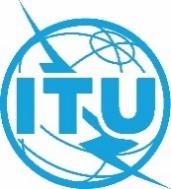 Conferencia Mundial de Radiocomunicaciones (CMR-23)
Dubái, 20 de noviembre - 15 de diciembre de 2023Conferencia Mundial de Radiocomunicaciones (CMR-23)
Dubái, 20 de noviembre - 15 de diciembre de 2023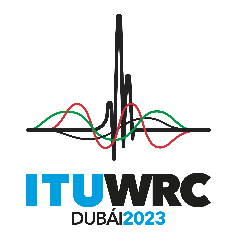 SESIÓN PLENARIASESIÓN PLENARIAAddéndum 10 al
Documento 87(Add.22)-SAddéndum 10 al
Documento 87(Add.22)-S23 de octubre de 202323 de octubre de 2023Original: inglésOriginal: inglésPropuestas Comunes AfricanasPropuestas Comunes AfricanasPropuestas Comunes AfricanasPropuestas Comunes AfricanasPROPUESTAS PARA LOS TRABAJOS DE LA CONFERENCIAPROPUESTAS PARA LOS TRABAJOS DE LA CONFERENCIAPROPUESTAS PARA LOS TRABAJOS DE LA CONFERENCIAPROPUESTAS PARA LOS TRABAJOS DE LA CONFERENCIAPunto 7(H) del orden del díaPunto 7(H) del orden del díaPunto 7(H) del orden del díaPunto 7(H) del orden del día